АДМИНИСТРАЦИЯ БЕССТРАШНЕНСКОГО СЕЛЬСКОГОПОСЕЛЕНИЯ ОТРАДНЕНСКОГО РАЙОНАПОСТАНОВЛЕНИЕ от __10.02.2014______                                                                        	     №___7___ст-ца  БесстрашнаяОб утверждении  схемы  размещении  нестационарных торговых объектов на территории Бесстрашненского сельского поселения  Отрадненского района по состоянию на 1 марта 2014 года	В соответствии с Федеральным законом от 28 декабря 2009 года               № 381-ФЗ   «Об основах государственного регулирования торговой деятельности в Российской Федерации»,  Законом Краснодарского края от 31 мая 2005 года № 879-КЗ «О государственной политике Краснодарского края в сфере торговой деятельности», постановлением главы администрации (губернатора) Краснодарского края от 11 февраля 2011 года № 81 «Об утверждении Порядка разработки и утверждения органами местного самоуправления схем размещения нестационарных торговых объектов на земельных участках, в зданиях, строениях, сооружениях, находящихся в государственной или муниципальной собственности на территории Краснодарского края» п о с т а н о в л я ю:	1. Утвердить:	1) схему  размещения  нестационарных торговых объектов на территории Бесстрашненского    сельского поселения   Отрадненского района по состоянию на 1 марта 2013 года (приложение №1).2) Положение о порядке размещения нестационарных торговых объектов на земельных участках, в зданиях, строениях, сооружениях, находящихся в муниципальной собственности на территории Бесстрашненского сельского поселения  Отрадненского района (приложение №2);	3) форму договора о предоставлении права на размещение нестационарного торгового объекта на территории  Бесстрашненского сельского поселения  Отрадненского  района  (приложение №3).2. Контроль за выполнением настоящего постановления оставляю за собой.3. Настоящее постановление вступает в силу со дня его  опубликования (обнародования).Глава Бесстрашненского сельского поселения Отрадненского района                                                                              В. Б. ПанинПроект внесен и составлен:специалист по доходам и сборамадминистрации Бесстрашненского сельского поселения 					                      Т. Ф. Телкова Проект согласован:начальник общего отделаадминистрации Бесстрашненского сельскогопоселения Отрадненского района					    Н. Н. Мартыщенко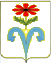 СХЕМАразмещения  нестационарных торговых объектов на территории Бесстрашненского сельского поселения Отрадненского района по состоянию на 1 марта 2014 года
Специалист по доходам и сборам  администрации Бесстрашненского сельского поселения Отрадненского района			                                  				     Т.Ф. ТелковаПоложение о порядке размещения нестационарных торговых объектов на  территории  Бесстрашненского сельского поселения  Отрадненского районаОбщие положения	1. Настоящее Положение разработано в целях создания условий для обеспечения жителей Бесстрашненского сельского поселения Отрадненского района  услугами торговли и определяет порядок и сроки размещения нестационарных торговых объектов на территории Бесстрашненского сельского поселения Отрадненского района.	Положение распространяется на отношения, связанные с размещением нестационарных торговых объектов на территории Бесстрашненского сельского поселения.	2. Нестационарный торговый объект (далее - НТО) - торговый объект, представляющий собой временное сооружение или временную конструкцию, не связанные прочно с земельным участком вне зависимости от присоединения или неприсоединения к сетям инженерно-технического обеспечения, в том числе передвижное сооружение (лотки, цистерны, торговые автоматы и др.)	3. Размещение НТО осуществляется путём проведения конкурса заявлений  на право размещения НТО на территории Бесстрашненского сельского поселения   на срок от 1 до 12месяцев.	4. Предметом конкурса  является предоставление права размещения НТО на территории Бесстрашненского сельского поселения Отрадненского района в соответствии с утвержденной схемой размещения  нестационарных торговых объектов на территории Бесстрашненского сельского поселения   Отрадненского района (далее - Схема размещения).	5. Поступившие заявления   рассматриваются   комиссией по размещению нестационарных торговых объектов на территории Бесстрашненского сельского поселения Отрадненского района (далее Комиссия), состав которой утверждается постановлением главы  Бесстрашненского сельского поселения, работающей на постоянной основе.	6. Срок предоставления права на размещение НТО устанавливается:	для объектов, функционирующих в весенне-летний период, - до 7 месяцев (с 1 апреля по 31 октября);	для объектов по реализации бахчевых культур - до 4 месяцев (с 1 июля по 31 октября);	для объектов по реализации хлеба и хлебобулочных изделий – до 12 месяцев.	7. Требования, предусмотренные настоящим Положением, не распространяются на отношения, связанные с размещением НТО на территории  ярмарок, в стационарных торговых объектах, иных зданиях, строениях, сооружениях или на земельных участках, находящихся в частной собственности.Требования к размещению НТО	8. Размещение НТО осуществляется в местах, определённых Схемой размещения.	9. При размещении передвижных сооружений запрещается их переоборудование (модификация), если в результате проведения соответствующих работ передвижные сооружения не могут быть самостоятельно транспортированы (за счёт движущей силы, вырабатываемой двигателем) или не могут быть транспортированы в составе с механическим транспортным средством, в том числе запрещается демонтаж с передвижных сооружений колёс и прочих частей, элементов, деталей, узлов, агрегатов и устройств, обеспечивающих движение передвижных сооружений.	10. Размещение НТО, их техническая оснащённость должны отвечать санитарным, противопожарным, экологическим правилам, правилам продажи отдельных видов товаров, соответствовать требованиям безопасности для жизни и здоровья людей, условиям приёма, хранения и реализации товара, а также обеспечивать условия труда и правила личной гигиены работников.	11. Измерительные приборы, используемые в НТО, должны соответствовать области применения и классу точности, иметь необходимые оттиски поверительных клейм для обеспечения единства и точности измерения.	12. Не допускается осуществлять складирование товара, упаковок, мусора на элементах благоустройства и прилегающей территории.	13. Торговая деятельность в НТО осуществляется в режиме, определённом в договоре на размещение НТО.	14. НТО должны содержаться в надлежащем санитарном состоянии, своевременно производить уборку территории, прилегающей к НТО.Порядок работы Комиссии 	15.  В состав комиссия  входят: председатель, секретарь и члены комиссии;	16. Комиссия:	 рассматривает заявления на право размещения НТО, прошедшие регистрацию и документы;		определяет победителей;		принимает решения по иным вопросам, касающимся размещения НТО, при рассмотрении заявлений и документов.Условия участия в конкурсе	17. В конкурсе  могут принимать участие индивидуальные предприниматели и юридические лица (далее - заявитель), подавшие заявление на предоставление права размещения НТО по форме, утверждённой постановлением администрации Бесстрашненского сельского поселения Отрадненского района  (далее - Заявление) с приложением документов, указанных в пункте 18 настоящего Положения, не позднее 17 календарных дней до официально объявленного дня проведения отбора.	18. Заявитель направляет или представляет в  администрацию Бесстрашненского сельского поселения Отрадненского района  заявление по утвержденной форме  с приложением:	1) копии выписки из Единого государственного реестра юридических лиц (для юридических лиц) или выписки из Единого государственного реестра индивидуальных предпринимателей (для индивидуальных предпринимателей);	2) документов, подтверждающих полномочия лица на осуществление действий от имени участника Конкурса (для юридического лица - копии решения или выписки из решения юридического лица о назначении руководителя, или копии доверенности уполномоченного представителя в случае представления интересов лицом, не имеющим права на основании учредительных документов действовать от имени юридического лица без доверенности, копии документа, удостоверяющего личность; для индивидуального предпринимателя - копии документа, удостоверяющего личность индивидуального предпринимателя, или копии доверенности уполномоченного индивидуальным предпринимателем представителя и копии документа, удостоверяющего личность представителя);	3) справки налогового органа об исполнении налогоплательщиком обязанности по уплате налогов, сборов, страховых взносов, пеней и налоговых санкций, выданной не более чем за 90 дней до дня объявления о проведении Конкурса.	19. Все документы должны быть прошиты, скреплены печатью, заверены подписью руководителя юридического лица или прошиты и заверены подписью индивидуального предпринимателя, и иметь сквозную нумерацию страниц. Факсимильные подписи не допускаются. Подчистки и исправления не допускаются, за исключением исправлений, скреплённых печатью и заверенных подписью руководителя юридического лица или индивидуального предпринимателя. Все документы, представляемые участниками Конкурса в составе заявления на участие в Конкурсе, должны быть заполнены по всем пунктам.	К документам прикладывается опись представляемых документов.	Представленные на участие в отборе документы заявителю не возвращаются.Порядок проведения конкурса	20. Комиссия администрация  сельского поселения  рассматривает заявления и поданные документы  и на основании результатов их рассмотрения принимает решение: 	1)о допуске к участию  и признании участниками конкурса.	Заявителю отказывается  в участии  в случае:	а) непредставления документа, предусмотренного пунктом 18 настоящего Положения;	б) содержания недостоверных данных в документах	в) неисполнения требований, предъявляемых к оформлению документации, установленных  пунктом 17 настоящего Положения.	2) оценивает предложения заявителей по установленным критериям оценки:	отсутствие задолженности по налогам и сборам;	предложения о повышении уровня культуры и качества обслуживания населения (наличие спецодежды, полнота ассортимента по заявленной группе товаров), по ценовой политике при реализации социально-значимых товаров	опыт работы заявителя в сфере нестационарной мелкорозничной торговли;	3) определяет победителей.	Победителем отбора  признаётся участник, который  по решению комиссии максимально соответствует критериям оценки.	При наличии двух равных претендентов победителем признается заявитель, ранее подавший заявление на получение права размещения НТО.	21. Результаты отбора оформляются протоколом оценки  заявлений и документов  на право размещения НТО (далее - Протокол).	 Протокол размещается на сайте администрации Бесстрашненского сельского поселения Отрадненского района в течение 2-х календарных дней со дня его подписания.	22. Договор о предоставлении права на размещение НТО на территории Бесстрашненского  сельского поселения  Отрадненского  района заключается не позднее 30 рабочих дней со дня размещения Протокола на сайте администрации Бесстрашненского с сельского поселения Отрадненского района.Специалист по доходам и сборам Бесстрашненскогосельского поселения  Отрадненского района   			Т. Ф. Телкова                                                      							Главе  Бесстрашненского  сельского поселения 	Отрадненского районаЗАЯВЛЕНИЕо предоставлении права на размещение нестационарного  торгового объекта1. Заявитель________________________________________________________		        ФИО предпринимателя, наименование юридического лица, ФИО руководителя2. Юридический (домашний) адрес________________________________________________________________________________________________________3. ИНН _____________________________________________________________ 4. ОГРН_____________________________________________________________номер, дата, кем выдан5. Контактный телефон________________________________________________	Прошу Вас рассмотреть на заседании комиссии по размещению нестационарных торговых объектов на территории Бесстрашненского  сельского поселения Отрадненского района возможность размещения __________________________________________________________________наименование нестационарного торгового объектадля реализации_______________________________________________________расположенного____________________________________________________адрес с привязкой к номеру дома, строению	С положением о порядке размещения нестационарных торговых объектов ознакомлен (на). Настоящим заявлением подтверждаем, что в отношении нашего предприятия не проводится процедура ликвидации и банкротства, деятельность не приостановлена.	К заявлению прилагаю пакет  с документами, оформленными в соответствии с требованиями положения о размещении нестационарных торговых объектов.«____»____________ 20____г.       ____________________________________            дата подачи заявления                                  ФИО, подпись предпринимателя или руководителя «____»____________ 20____г.       ____________________________________            дата принятия заявления                                  ФИО, подпись принявшего заявления№ регистрации_______СОСТАВ комиссии по размещению нестационарных торговых объектов на территории  Бесстрашненского сельского поселения Отрадненского районаСпециалист по доходам и сборам администрацииБесстрашненского сельского поселенияОтрадненского района			                                       Т. Ф. ТелковаДОГОВОРо предоставлении права на размещение нестационарного торговогообъекта на территории Бесстрашненского  сельского поселения  Отрадненского  районаст-ца_________                                                                  «___» __________ 20 __ г.     	Администрация  Бесстрашненского сельского поселения Отрадненского района           (в дальнейшем - Администрация),  в лице  главы  поселения  Панина Виктора Борисовича с одной стороны, и ____________________________________________________________________                                         (наименование организации, ф.и.о. индивидуального предпринимателя)в лице ______________________________________________________________,						(должность, Ф.И.О.)действующего на основании ___________________________________________,именуемое в дальнейшем, - Участник, с другой стороны, заключили Договор онижеследующем:1. Предмет Договора     	1.1. Администрация  предоставляет   Участнику  право  на  размещение  нестационарного торгового объекта (далее - НТО): ______________________          								        (наименование объекта оказания услуг)для осуществления торговой деятельности ______________________________                                      						(реализуемая продукция)по адресу: ___________________________________________________________                                                              (место расположения объекта)согласно  ситуационной схеме  (приложение  к настоящему Договору)  на срок с ____________________ по ____________________ 20___ года.2. Права и обязанности сторон     	2.1. Администрация:    	2.1.1. В соответствии с решением  комиссии предоставляет право  размещения  НТО по адресу: ________________________________________________для осуществления Участником торговой деятельности ________________________________________________________________________________________(реализуемая продукция)с использованием ____________________________________________________на срок   ____________________________________________________________.				(дата)     	2.1.2. Осуществляет  контроль за выполнением требований  к эксплуатации НТО, установленных настоящим Договором;	2.1.2. Проводит комиссионные проверки Объекта с составлением акта.     	2.2. Участник имеет право разместить НТО в соответствии  с ситуационной схемой (приложение к настоящему Договору).     	2.3. Участник обязуется:	2.3.1.Обеспечить готовность к работе в соответствии с ситуационной схемой и требованиями к эксплуатации  в срок до «___»_______ 20___г.     	2.3.2. Использовать  НТО  по назначению,  указанному в пункте 1.1 настоящего Договора, без права передачи его третьему лицу.     	2.3.3.  Обеспечить    выполнение    установленных   законодательством Российской Федерации торговых, санитарных и противопожарных норм и правил организации работы нестационарных торговых объектов.3. Расторжение Договора     	Администрация  имеет  право  досрочно  в  одностороннем порядке расторгнуть настоящий Договор,  письменно уведомив Участника за 3 дня,  в случае нарушения его условий и  не устранения в срок нарушений,  выявленных  комиссией  при  проверке НТО и отраженных в акте..5. Юридические адреса и подписи сторон____________________________ 	____________________________________________________________		________________________________Приложение:1. Ситуационная схема расположения объекта.Специалист по доходам и сборам администрацииБесстрашненского сельского поселенияОтрадненского района			                                              Т. Ф. ТелковаПРИЛОЖЕНИЕ №1УТВЕРЖДЕНАпостановлением администрации Бесстрашненского сельского поселенияОтрадненского районаот _10.02.2014_________  № _7_____№п/пНаименование и юридический адрес организации (индивидуального предпринимателя)Количестворазмещенных объектов и их фактический адресПлощадь земельного участка, торгового объекта (здания, строения, сооружения) или его частиПериод функционирования нестационарного торгового объектаСпециализация торгового объектаЧисленность работников1234567ПРИЛОЖЕНИЕ №2УТВЕРЖДЕНОпостановлением администрации Бесстрашненского сельского поселенияОтрадненского районаОт 10.02.2014_________ № ___7____ПРИЛОЖЕНИЕ к Положению о порядке размещениянестационарных торговых объектовПРИЛОЖЕНИЕ № 3УТВЕРЖДЕНпостановлением администрации Бесстрашненского сельского поселенияОтрадненского районаот __10.02.2014_________ № ___7____ПанинВиктор Борисович-глава Бесстрашненского сельского поселения, председатель комиссии ТелковаТатьяна Федоровна-специалист по доходам и сборам администрации Бесстрашненского сельского поселения, секретарь Члены комиссии:Члены комиссии:Члены комиссии:Чечелян Ирина Александровна-Главный бухгалтер администрации Бесстрашненского сельского поселенияТомахина Светлана Викторовна-Председатель ТОССкалыгин Дмитрий Васильевич-Депутат Совета Бесстрашненского сельского поселения (по согласованию)ПРИЛОЖЕНИЕ № 4УТВЕРЖДЕНпостановлением администрации Бесстрашненского сельского поселения Отрадненского районаот _______________ № _______